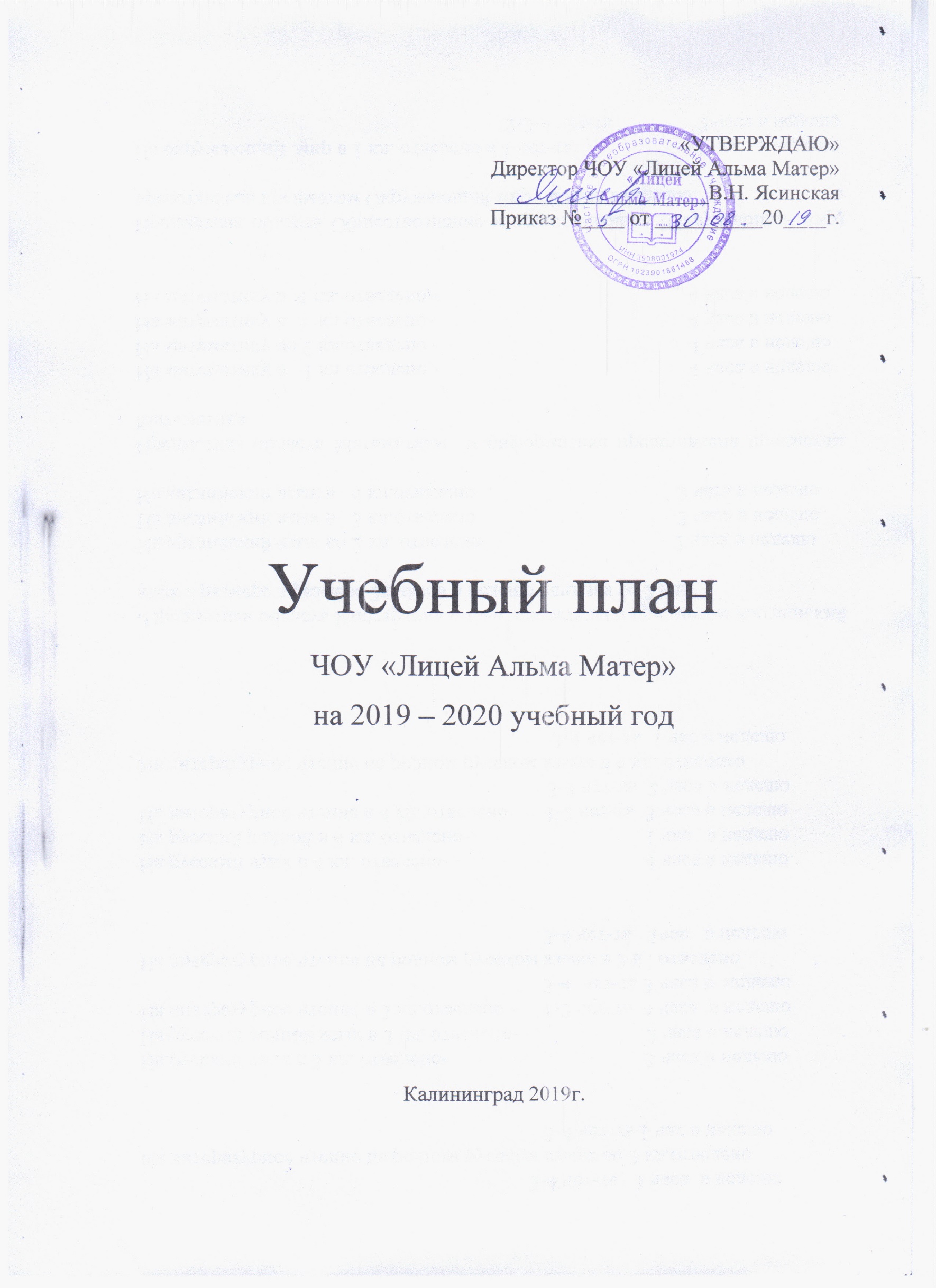 УЧЕБНЫЙ ПЛАН по ФГОСЧОУ «Лицей Альма Матер»2019-2020 учебный годПояснительная запискаРабочий учебный план ЧОУ «Лицей Альма Матер», являющийся ведущим механизмом достижения планируемых результатов (личностных, метапредметных и предметных), реализующий основную образовательную программу начального общего образования, является важнейшим нормативным документом по введению и реализации федеральных государственных образовательных стандартов общего образования в действие, определяет максимальный объем учебной нагрузки обучающихся, состав учебных предметов и направлений внеурочной деятельности, распределяет учебное время, отводимое на освоение содержания образования по классам и учебным предметам, выступает одновременно в качестве внешнего ограничителя, определяющего общие рамки принимаемых решений при разработке содержания образования, требований к его усвоению и организации образовательного процесса.1. Нормативно – правовая база учебного плана ЧОУ «Лицей Альма Матер»Нормативной базой, лежащей в основе разработки рабочего учебного плана, являются следующие документы:- Конституция РФ (ст. 43);- Закон РФ «Об образовании» от 29.12.2012г. №273 ФЗ;- Постановление правительства РФ от 24.02.2009г. №142 «О правилах разработки и утверждения федеральных государственных образовательных стандартов»;- Приказ Министерства образования и науки РФ от 06.10.2009г. №373 «Об утверждении и введении в действие федерального государственного образовательного стандарта начального общего образования» (зарегистрирован в Минюст России от 22.12.2009г. №15785);- Постановление Главного государственного санитарного врача РФ от 29.12.2010 №189 «Об утверждении СанПиН 2.4.2.2821-10 "Санитарно-эпидемиологические требования к условиям и организации обучения в общеобразовательных учреждениях"»- Санитарно-эпидемиологические правила и нормативы СанПиН от 10.07.2015 №26 зарегистрировано 14.08.2015 №38528. «Гигиенические требования к условиям обучения в общеобразовательных учреждениях»;- Постановление Главного государственного врача от 24.11. 2015г. №81 «О внесении изменений № 3 в СанПиН 2.4.2.2821-10 зарегистрированного 18.12.2015 №40154 «Санитарно-эпидемиологические требования к условиям организации обучения и содержания в общеобразовательных организациях».- Письмо от 14.12.2015 № 09-35-64 «О внеучебной деятельности и реализации дополнительных общеобразовательных программ».- Приказ Министерства образования и науки РФ от 22.01.2014 №32 «Порядок приема граждан на обучение»- Приказ Минобрнауки РФ от 31.03.2018г. «Об утверждении федерального перечня учебников, рекомендованных к использованию в образовательном процессе в образовательных учреждениях, реализующих образовательные программы общего образования.- Приказ управления образования города Калининграда от 23.07.2010 г. №655/1 «Об организации введения ФГОС начального общего образования в общеобразовательных учреждениях Калининграда»;- Устав ЧОУ «Лицей Альма Матер»; от 05.марта 2014г.- Приказ Минобрнауки РФ от 31.декабря 2015г. №1576 «О внесение изменений в федеральный государственный образовательный стандарт начального общего образования, утвержденный приказом министерства образования и науки РФ от 6 октября.2009г. №373.-Приказ Минобрнауки РФ №576 от 08.06.2015 «О внесении изменений в федеральный перечень учебников.» утвержденный приказом от 31.03.2014г. № 253.- Письмо минобразования от 15.02.2017г.№ М О Н -П-167 «об изучении русского языка как родного» - Письмо Министерства образования и науки РФ №08-2595 от 06.12.2017г. по вопросу изучения государственных языков республик, находящихся в составе РФ.- Письмо Федеральной службы по надзору в сфере образования и науки от 20 июня 2018 г. № 05-192 «О вопросах изучения родных языков из числа языков народов РФ.- Письмо минобрнауки от 25.02.2019г. «Об обязательном введении родного русского языка и литературы на родном языке в учебные планы»2.Общая характеристика учебного планаЦелью данного учебного плана, является создание условий, которые способствуют развитию познавательных способностей учащихся, формированию у них общеучебных умений и навыков, необходимых для успешного обучения и сохранения и укрепления здоровья учащихся.В ходе освоения общеобразовательной программы школы при реализации учебного плана на первой ступени общего образования формируются базовые основы и фундамент всего последующего обучения в том числе:- Закладываются основы формирования учебной деятельности ребенка, система учебных и познавательных мотивов, умение принимать, сохранять, реализовывать учебные цели, умение планировать, контролировать и оценивать учебные действия и их результат;- Формируются универсальные учебные действия;- Развивается познавательная мотивация и интересы обучающихся, их готовность и способность к сотрудничеству и совместной деятельности ученика с учителем и одноклассниками, формируются основы нравственного поведения, определяющего отношение личности с обществом и окружающими людьми;Содержание образования на этой ступени формируется преимущественно за счет введения учебных курсов, обеспечивающих целостное восприятие мира, деятельностный подход и индивидуализацию обучения по каждому учебному предмету.Цели образовательного учреждения:- создание условий для успешного овладения программным материалом и выполнение ФГОС НОО учащимися;- создание условий для формирования у учащихся базовых навыков самообразования, обеспечивающих готовность к продолжению образования на последующих уровнях основного общего образования;Основные принципы обновления образования:- личностная ориентация содержания образования;- приоритет сохранения здоровья учащихся;- усиление в содержании образования деятельностного компонента;- оптимизация объёма нагрузки;- приобщение к информационным технологиям;Задачи:- Обеспечение выполнения обязательных образовательных стандартов;- Формирование УУД в личностных, коммуникативных, познавательных, регулятивных сферах, обеспечивающих способность к организации самостоятельной учебной деятельности;- Формирование самостоятельности мышления, элементов исследовательских умений и основ научного мировоззрения; Ожидаемые результаты:- Освоение обучающимися ООП НО;- Овладение универсальными учебными действиями;- Формирование личностных качеств обучающихся в соответствии с- Требованиями ФГОС.Реализуемые основные общеобразовательные программыШкола осуществляет образовательный процесс в соответствии с образовательной программой УМК «Гармония» 1-2-3-4класс.Организация образовательного процесса регламентируется календарным учебным графиком. Режим работы Лицея устанавливается в соответствии с СанПиН и Уставом ЧОУ «Лицей Альма Матер».Продолжительность учебного года:В 1 классе составляет 33 учебные недели с делением на 4 учебные четверти.Во 2-3-4 классах составляет 34 учебные недели с делением на 4 учебные четверти.Максимально допустимая нагрузка учащихся:- В 1 классе 21 час в неделю.- Во 2-3-4 классе 23 часа в неделю.Школа обучается по пятидневной учебной неделе в одну смену.Образовательная недельная нагрузка распределяется равномерно в течение учебной недели, при этом объём максимальной допустимой нагрузки в течение дня не превышает для обучающихся:- В 1 классе:В 1 четверти – 15 часов в неделю, что составляет 3 урока в день по 35 минут. Во 2 четверти – 20 часов в неделю, что составляет 4 урока в день по 35 минут.В 3 и 4 четвертях – 21 час в неделю, что составляет 4 дня по 4 урока и 1 день 5 уроков за счет физкультуры по 40 минут.- Во 2, 3,4 классе объем учебной нагрузки составляет 23 часа в неделю. Обучение в 1 классе проводится без бального оценивания знаний обучающихся. Домашние задания в 1 классе не предусмотрены.Во 2, 3 классе домашнее задание задается, но оно не должно превышать во 2 и 3 классе 1,5 часа, в 4 классе 2 часа астрономического времени. Обучение в 1 классе осуществляется с использованием «ступенчатого» режима обучения. Продолжительность учебного года в 1 классе составляет 33 недели, во 2, 3,4 классе – 34 недели. В школе обучение представлено УМК «Гармония».Учебный план ЧОУ «Лицей Альма Матер» состоит из 2 частей – обязательной части и части, формируемой участниками образовательного процесса.Учебный план регламентирует распределение инвариантной (обязательной) и вариативной (формируемой участниками образовательного процесса) части образовательной программы. Согласно требованиям ФГОС обязательная часть составляет 80%, а вариативная часть 20% от общего объёма ООП. Количество учебных занятий за 4 учебных года составляет не менее 2904 часов и не более 3345 часов.Учебный план составляет 80% основной образовательной программы, являясь обязательной частью и определяет состав обязательных учебных предметов для реализации в ЧОУ «Лицей Альма Матер», реализующей основную образовательную программу начального общего образования, и учебное время, отводимое на их изучение по классам (годам) обучения (п.15 р.3 приказ №373).Обязательная часть учебного плана отражает содержание образования, которое обеспечивает решение важнейших целей современного начального образования:- Формирование гражданской идентичности обучающихся;- Их приобщение к общекультурным и национальным ценностям, информационным технологиям;- Готовность к продолжению образования на последующих ступенях основного общего образования;- Формирование здорового образа жизни, элементарных правил поведения в экстремальных ситуациях;- Личностное развитие обучающегося в соответствие с его индивидуальностью.ЧОУ «Лицей Альма Матер» ведёт обучение на родном (русском) языке. Учебный план обеспечивает преподавание и изучение государственного языка РФ, а также возможность преподавания и изучения государственных языков республик РФ и родного языка из числа народов РФ через предметную область «Родной язык и литературное чтение на родном языке».Преподавание и изучение государственных языков республик РФ и родного языка из числа народов РФ обеспечивается на добровольной основе по заявлению родителей (законных представителей) обучающихся.С целью формирования у обучающегося мотивации к осознанному нравственному поведению, основанному на знании и уважении культурных и религиозных традиций многонационального народа России, а также к диалогу с представителями других культур и мировоззрений в 4 кл. ведётся преподавание комплексного курса «Основы религиозных культур и светской этики» в объёме 1 час в неделю(34 часа в год).ЧОУ «Лицей Альма Матер» использует учебное время данной части на различные виды деятельности по каждому предмету кроме традиционных уроков: (проектная деятельность, практические, лабораторные занятия, экскурсии и т.д.). Общие характеристики, направления, цели и задачи учебных предметов, предусмотренных требованиями Стандарта к структуре основной образовательной программы начального общего образования, в том числе по предметам: русскому языку, литературному чтению, иностранному языку, математике, окружающему миру, основам духовно-нравственной культуры народов России, музыке, изобразительному искусству, технологии, физической культуре, приведены в разделе «Программы отдельных учебных предметов» основной образовательной программы начального общего образования ЧОУ «Лицей Альма Матер».Часть учебного плана, формируемая участниками образовательного процесса составляет 20% от общего объёма основной образовательной программы начального общего образования и обеспечивает изучение предметов «по запросу» участников образовательного процесса развитие и формирование метапредметных учебных действий.Для развития учащихся, проявивших особые способности в какой - либо предметной области, могут быть разработаны индивидуальные учебные планы с участием самих учащихся и их родителей (законных представителей).Вариативная часть учебного плана представлена межпредметными и внутрипредметными образовательными модулями в составе предметных областей: внутрипредметный модуль «Литературное слушание», в 1 кл, межпредметные образовательные модули «Истоки», «Краеведение» во 2,3,4 кл.Обязательная часть 80%-предметные областиХарактеристика общих целей обучения по каждой предметной области и учебному предмету.Русский язык и литературное чтение Изучение Русского языка начинается в первом классе после периода обучения грамоте. Основная цель обучения русскому языку — формирование первоначальных представлений о системе языка, развитие коммуникативной деятельности, осознание важности языка как средства общения, стремление развивать культуру устной и письменной речи, речевое творчество. Основная цель изучения Литературного чтения — формирование читательской деятельности, интереса к самостоятельному чтению; осознание его важности для саморазвития. На этом этапе обучения осуществляется пропедевтика литературоведческих понятий, формируются универсальные учебные действия по поиску информации в текстах различного типа и ее использованию для решения учебных задач. Осуществляется становление и развитие умений анализировать фольклорный текст и текст художественного произведения, определять его тему, главную мысль и выразительные средства, используемые автором.Родной язык и литературное чтение на родном языке Формирование первоначальных представлений о единстве и многообразии языкового и культурного пространства России, о языке как основе национального самосознания. Развитие диалогической и монологической устной и письменной речи на родном языке, коммуникативных умений, нравственных и эстетических чувств, способностей к творческой деятельности на родном языке.Иностранный язык (английский) Изучение Английского языка призвано сформировать представление о многообразии языков, осознание необходимости изучать язык дружественных стран, понимание взаимодействия культур разных народов, стремление познавать их. В процессе изучения иностранного языка осуществляется развитие коммуникативной деятельности во взаимосвязи всех ее сторон: аудирования, диалогической и монологической речи, чтения и письма, решения творческих задач на страноведческом материале. Математика и информатика Предметная область реализуется предметом Математика. Изучение этого учебного курса способствует формированию начальных представлений о математических взаимоотношениях объектов окружающего мира, выраженных числом, формой, временем, пространством и др. У младших школьников развивается логическое и символическое мышление, математическая речь, пространственное воображение; формируются интеллектуальные познавательные учебные действия, которые постепенно принимают характер универсальных (сопоставление, классификация, рассуждение, доказательство и др.).Естествознание и обществознание. Окружающий мир Предметная область реализуется с помощью учебного предмета Окружающий мир. Его изучение способствует осознанию обучающимся целостности и многообразия мира, формированию у младших школьников системы нравственно ценных отношений к окружающей природе, общественным событиям, людям, культуре и истории родной страны. Осваиваются правила безопасного поведения с учетом изменяющейся среды обитания. В процессе изучения окружающего мира происходит становление разных видов деятельности, обеспечивающих как накопление и обогащение знаний (восприятие, игра, моделирование), их использование в практических и жизненных ситуациях (общественно-полезный труд; труд в условиях семьи), так и объединение, систематизация и классификация знаний в процессе поисковой, экспериментальной и исследовательской деятельности, посильной для младшего школьника. В качестве результата процесс обучения предполагает сформированность универсальных учебных действий разного вида (интеллектуальных, коммуникативных, рефлексивных, регулятивных).Основы религиозных культур и светской этики Основными задачами реализации содержания предметной области Основы религиозных культур и светской этики являются: воспитание способности к духовному развитию, нравственному совершенствованию; формирование первоначальных представлений о светской этике, об отечественных традиционных религиях, их роли в культуре, истории и современности России.Искусство Предметная область включает два предмета: Изобразительное искусство и Музыка. Изучение данных предметов способствует развитию художественно-образного восприятия мира, понимания его ценности для эмоционального, эстетического развития человека. В процессе их изучения развивается эстетическая культура обучающегося, способность средствами рисунка, лепки, танца, пения и др. понять собственное видение окружающего мира, творчески осмыслить его и передать в творческой продуктивной деятельности. Наряду с предметными универсальными действиями, необходимыми для осуществления изобразительной и музыкальной деятельности, в процессе изучения этих предметов формируются метапредметные универсальные действия, среди которых особое место занимают сравнение и анализ, классификация и оценка. Технология Предметная область представлена учебным предметом Технология. Основная цель его изучения — формирование опыта практической деятельности по преобразованию, моделированию, самостоятельному созданию объектов. Дети получают первоначальные навыки созидательного труда, развиваются универсальные учебные действия: планировать, контролировать и оценивать свою деятельность; формируется художественный и технологический вкус, навыки культуры труда и выполнения правил его безопасности. Существенным компонентом курса является введение информационно-коммуникативных технологий.Физическая культура Предметная область реализуется предметом Физическая культура. Основная цель его изучения – укрепление здоровья, формирование осознанного отношения к здоровому образу жизни. Формируются первоначальные умения саморегуляции, планирования двигательного режима своей жизни, контроля и оценки здорового и безопасного образа жизни. Часть формируемая участниками образовательного процесса 20%Внутрипредметные образовательные модули в 1 классе представлены:Модуль «Литературное слушание» в предмете обучение грамоте и литературном чтении – 1 час в неделю.Модуль «Занимательная геометрия» в предмете математика - 1 час в неделю. Модуль «Лекарственные травы» в предмете окружающий мир - 1 час в неделю.Модуль «Игры народов мира» в предмете физическая культура - 1час в неделю.Внутрипредметные модули разработаны с целью адаптации и социализации обучающихся 1 кл., создания условий  для формирования УУД, и развития личностных качеств.Внутрипредметные образовательные модули во 2 кл. представлены:Модуль «Литературное слушание» в предмете Литературное чтение - 1 час в неделю.Курс позволит сформировать читательские умения, навыки, слушать и слышать художественное слово, расширение читательского кругозора.Модуль «Конструирование» в предмете Математика - 1 час в неделю.Курс способствует формированию пространственного воображения, логического мышления, памяти, познавательного интереса.Модуль «Краеведение» в предмете Окружающий мир – 1 час в неделю.Модуль позволит лучше узнать особенности области в которой живёшь. Научит школьника чтить традиции родного края, сформирует экологическую культуру и экологическое сознание.Модуль «Информатика и ИКТ» в предмете Технология - 1 час в неделю.Модуль «Информатика и ИКТ способствует развитию логического, алгоритмического, системного мышления, способствует освоению компьютерной грамотности.Модуль «Подвижные игры» в предмете Физическая культура -1 час в неделю.Модуль ориентирован на укрепление физического и психического здоровья, развитию мотивации к преодолению трудностей на основе умения реализовать свои личностные и физические ресурсы.Внутрипредметные образовательные модули в 3 классе представлены:Модуль «Мир деятельности» в предмете русский язык – 1 час в неделю.Курс создаёт условия к поиску решений, вызывает у ребёнка чувство уверенности, позволяет комплексно решать проблемы развития внимания, памяти, мышления.Модуль «Истоки» в предмете литературное чтение – 1 час в неделю. Модуль является межпредметным, так как формирует нравственные нормы семьи, личности, общества. Обобщает знания и представления о духовно культуре и морали.Модуль «Садов целительные силы» в предмете окружающий мир – 1 час в неделю.Курс формирует у младших школьников целостную картину окружающего мира, нормы взаимодействия с природой и людьми.Модуль «Информатика и ИКТ» в предмете технология – 1 час в неделю.Модуль способствует освоению компьютерной грамотности.Модуль «Лечебная физкультура по профилактике плоскостопия» в предмете физическая культура – 1 час в неделю.Внутрипредметные образовательные модули в 4 классе представлены:Модуль «Читалия» в предмете литературное чтение – 1 час в неделю.Модуль способствует расширению читательского кругозора, формированию у них желания и умения целенаправленно читать книги по собственному выбору.Модуль «Краеведение» в предмете окружающий мир – 1 час в неделю.Модуль позволит узнать историю города, познакомит с памятниками архитектуры, с известными людьми, жившими в нашем городе.Модуль «Русские народные промыслы» в предмете изобразительное искусство – 1 час в неделю.Модуль «Информатика и ИКТ» в предмете технология – 1 час в неделю.Модуль «Подвижные игры» в предмете физическая культура – 1 час в неделю.3. Учебный план на 2019-20 учебный год.Обязательные предметные области и учебные предметы, число часов, выделяемых на изучения каждого, представлены в таблицах № 1, № 2, № 3 и № 4. Направления внеурочной деятельности по классам (годам обучения) представлены в таблице № 5.1 класс Таблица № 12 классТаблица № 23 классТаблица № 34 классТаблица № 4За 4 года начальной школы учебная нагрузка составляет 2969 часов в год.Практическая часть программыПисьменные контрольные работы Контрольные работы проводятся на 2-3–х уроках, не более 1 контрольной работы в день. Проверка контрольных работ должна быть осуществлена к следующему уроку. После контрольных работ в обязательном порядке проводится работа над ошибками. Текущие письменные проверочные и обучающие работыРусский язык Контрольный диктант должен содержать 60% изученных орфограмм.Объем диктанта и текста для списыванияОбъем текстов для изложения на 15-20 слов больше объема текстов диктантаОбъем словарных диктантов 	Литературное чтение * «Выпускник начальной школы на базовом уровне должен читать 100-120 слов в минуту» (Оценка достижения планируемых результатов в начальной школе. Часть 3 / М.: Просвещение, 2012).Внеурочная деятельность.Часть, формируемая участниками образовательного процесса, составляет 20% и выходит за рамки Учебной программы и не является обязательной для каждого учащегося. Выбор занятий происходит согласно договору об образовании на обучение по направлениям внеурочной деятельности. Внеурочная деятельность осуществляемую во второй половине дня.В соответствие с требованиями Стандарта внеурочная деятельность организуется по направлениям развития личности: - Спортивно-оздоровительное (подвижные игры, ритмика);- Обще-интеллектуальное (факультатив «Информатика» 1 - 4 класс);- Обще-культурное направление (факультатив «Риторика» 1 – 4 класс);-Духовно-нравственное направление труд по благоустройству территории «Спеши делать добро»- Социальное направление факультатив «Театр на Английском языке».Все занятия по внеурочной деятельности проводятся руководителями кружков в игровой форме.Организация занятий по направлениям раздела «Внеурочная деятельность» является неотъемлемой частью образовательного процесса ЧОУ «Лицей Альма Матер», которое предоставляет обучающимся возможность выбора широкого спектра занятий, направленных на их развитие. Содержание занятий предусмотренных как внеурочная деятельность, формируется с учетом пожеланий обучающихся и их родителей (законных представителей) и направлена на реализацию различных форм ее организации, отличных от урочной системы обучения, таких как экскурсии, кружки, секции, круглые столы, диспуты, олимпиады, конкурсы, соревнования.При организации внеурочной деятельности обучающихся используются возможности учреждений дополнительного образования, культуры спорта:- Историко-художественный музей;- Картинная галерея;- Музей мирового океана;- Музей янтаря;- Музеи области;- Детские городские библиотеки.В период летних каникул для продолжения внеурочной деятельности используются возможности тематических лагерных смен школьного оздоровительного лагеря.Итогом работы кружков станут следующие мероприятия:- «Я – ученик» - посвящение в лицеисты;- Подвижные игры – соревнования между мальчиками и девочками;- «Хочу все знать», конкурс «Эрудит»;- «Ритмика», «Театр» - концертная программа;- «Умелые ручки» - выставка работ;- «Информатика в играх и задачах» - демонстрация работ, выполненных на компьютере.Основные направления внеурочной деятельности Таблица № 5Характеристика основных направлений внеурочной деятельностиВнеурочная деятельность организуется по направлениям развития личности (спортивно-оздоровительное, духовно-нравственное, социальное, обще-интеллектуальное, общекультурное), в том числе через такие формы, как экскурсии, кружки, секции, круглые столы, конференции, диспуты, школьные научные общества, олимпиады, соревнования, поисковые и научные исследования.	Общекультурное Это направление представлено факультативом, «Риторика», 1-4 классы.	«Риторика» - дает возможность младшему школьнику познакомиться с закономерностями мира общения, особенностями коммуникации в современном мире; осознать важность владения речью для достижения успехов в личной и общественной жизни.	Обще-интеллектуальное «Информатика» 1-4 классы.Кружок направлен на развитие мышление школьников и на освоение ими практической работы на компьютере. Развитие логического, алгоритмического и системного мышления школьников будет способствовать освоению таких тем, как представление информации в виде схем и таблиц, алгоритмы, элементы формальной логики и моделирования.	Социальное «театр на Английском языке»Кружок развивает эмоциональную сферу детей в процессе обучающих игр. Формирует представление об английском как средстве общения, позволяющем добиваться взаимопонимания с людьми, говорящими, пишущими на английском языке.Духовно-нравственное. Это направление внеурочной деятельности представлено внешкольными мероприятиями, праздниками традиционными для России («День знаний», «Новый год», «23 февраля», «8 марта», «9 мая», «Праздник окончания учебного года»). Эти праздники воспитывают у детей младшего школьного возраста чувство прекрасного и гордости за свою страну. Труд по благоустройству соей территории, посадка зеленых насаждений, цветов, стрижка газона.Спортивно-оздоровительное. Это направление внеурочной деятельности представлено кружком и проведением спортивных праздников. Оно способствует формированию здорового образа жизни, активного отдыха и правильного двигательного режима.1 класс1 класс1 класс1 класс1 класс1 класс1 классОбразовательные областиУчебные предметыКоличество часов в неделюКоличество часов в неделюКоличество часов в неделюКоличество часов в неделюОбщее количество часов за годОбразовательные областиУчебные предметы1 чет2 чет3 чет4 четОбщее количество часов за годОбразовательные областиУчебные предметы9 нед7 нед7н / 2н8 недОбщее количество часов за годРаздел 1. Обязательная (инвариантная) часть (80%)Раздел 1. Обязательная (инвариантная) часть (80%)Раздел 1. Обязательная (инвариантная) часть (80%)Раздел 1. Обязательная (инвариантная) часть (80%)Раздел 1. Обязательная (инвариантная) часть (80%)Раздел 1. Обязательная (инвариантная) часть (80%)Раздел 1. Обязательная (инвариантная) часть (80%)Русский язык и литературное чтение Обучение грамоте 0 / 689 / 00173Русский язык и литературное чтение Русский язык 000 / 4332Русский язык и литературное чтение Литературное чтение 000 / 4332Итого:Итого:Итого:Итого:Итого:Итого:237Родной язык и литературное чтение на родном русском языке Родной русский язык 000 / 1218Родной язык и литературное чтение на родном русском языке Литературное чтение на родном русском языке000 / 018Итого:Итого:Итого:Итого:Итого:Итого:26Иностранный язык Иностранный язык 00000Итого:Итого:Итого:Итого:Итого:Итого:0Математика и информатика Математика 0 / 4444132Итого:Итого:Итого:Итого:Итого:Итого:132Обществознание и естествознание Окружающий мир 122257Итого:Итого:Итого:Итого:Итого:Итого:57Основы религиозных культур и светской этики Основы религиозных культур и светской этики 00000Итого:Итого:Итого:Итого:Итого:Итого:0Искусство Изобразительное искусство 011124Музыка 111133Итого:Итого:Итого:Итого:Итого:Итого:57Технология Технология 011124Итого:Итого:Итого:Итого:Итого:Итого:24Физическая культура Физическая культура 333399Итого:Итого:Итого:Итого:Итого:Итого:99Итого в неделю по 1 разделу: Итого в неделю по 1 разделу: 15202121632Раздел 2. Вариативная часть (20%)Раздел 2. Вариативная часть (20%)Раздел 2. Вариативная часть (20%)Раздел 2. Вариативная часть (20%)Раздел 2. Вариативная часть (20%)Раздел 2. Вариативная часть (20%)Раздел 2. Вариативная часть (20%)Внутрипредметные образовательные модули Внутрипредметные образовательные модули Внутрипредметные образовательные модули Внутрипредметные образовательные модули Внутрипредметные образовательные модули Внутрипредметные образовательные модули Внутрипредметные образовательные модули Литературное слушание Литературное слушание 111127Математика и информатика. (Занимательная геометрия). Математика и информатика. (Занимательная геометрия). 2 нед.11132Обществознание и естествознание. Окружающий мир (Лекарственные травы) Обществознание и естествознание. Окружающий мир (Лекарственные травы) 111133Физическая культура (Игры народов мира) Физическая культура (Игры народов мира) 111133Итого в неделю по 2 разделу: Итого в неделю по 2 разделу: 3,25444125Итого по 2 разделу: Итого по 2 разделу: 125Итого часов за год: Итого часов за год: 632Максимально допустимая недельная нагрузка Максимально допустимая недельная нагрузка 15202121Образовательные областиУчебные предметыУчебные предметыУчебные предметыУчебные предметы2 класс2 класс2 классОбразовательные областиУчебные предметыУчебные предметыУчебные предметыУчебные предметыКоличество часов в неделю1ч/2ч/3ч/4чКоличество часов в неделю1ч/2ч/3ч/4чОбщее количество часов за годОбязательная (инвариантная) частьОбязательная (инвариантная) частьОбязательная (инвариантная) частьОбязательная (инвариантная) частьОбязательная (инвариантная) частьОбязательная (инвариантная) частьОбязательная (инвариантная) частьОбязательная (инвариантная) частьРусский язык и литературное чтение Русский языкРусский языкРусский языкРусский язык3 / 3 / 3 / 33 / 3 / 3 / 3102Русский язык и литературное чтение Литературное чтениеЛитературное чтениеЛитературное чтениеЛитературное чтение4 / 4 / 3 / 34 / 4 / 3 / 3118Русский язык и литературное чтение Итого:Итого:Итого:Итого:Итого:Итого:220Русский язык и литературное чтение В т.ч. внутрипредметный модуль:«Литературное слушание» (лит) В т.ч. внутрипредметный модуль:«Литературное слушание» (лит) В т.ч. внутрипредметный модуль:«Литературное слушание» (лит) В т.ч. внутрипредметный модуль:«Литературное слушание» (лит) В т.ч. внутрипредметный модуль:«Литературное слушание» (лит) В т.ч. внутрипредметный модуль:«Литературное слушание» (лит) 34Родной язык и литературное чтение на родном русском языкеРодной русский язык Родной русский язык Родной русский язык Родной русский язык Родной русский язык 2 / 2 / 2 / 268Родной язык и литературное чтение на родном русском языкеЛитературное чтение на Родном русском языке Литературное чтение на Родном русском языке Литературное чтение на Родном русском языке Литературное чтение на Родном русском языке Литературное чтение на Родном русском языке 0 / 0 / 1 / 118Родной язык и литературное чтение на родном русском языкеИтого:Итого:Итого:Итого:Итого:Итого:86Иностранный языкИностранный язык (английский)Иностранный язык (английский)Иностранный язык (английский)2 / 2 / 2 / 22 / 2 / 2 / 22 / 2 / 2 / 268Иностранный языкИтого:Итого:Итого:Итого:Итого:Итого:68Математика и информатикаМатематикаМатематикаМатематикаМатематика4 / 4 / 4 / 44 / 4 / 4 / 4136Математика и информатикаИтого:Итого:Итого:Итого:Итого:Итого:136Математика и информатикаВ т.ч. внутрипредметный модуль: «Конструирование»В т.ч. внутрипредметный модуль: «Конструирование»В т.ч. внутрипредметный модуль: «Конструирование»В т.ч. внутрипредметный модуль: «Конструирование»В т.ч. внутрипредметный модуль: «Конструирование»В т.ч. внутрипредметный модуль: «Конструирование»34Обществознание и естествознаниеОкружающий мирОкружающий мирОкружающий мирОкружающий мир2 / 2 / 2 / 22 / 2 / 2 / 268Обществознание и естествознаниеИтого:Итого:Итого:Итого:Итого:Итого:68Обществознание и естествознаниеВ т.ч. внутрипредметный модуль: «Краеведение»В т.ч. внутрипредметный модуль: «Краеведение»В т.ч. внутрипредметный модуль: «Краеведение»В т.ч. внутрипредметный модуль: «Краеведение»В т.ч. внутрипредметный модуль: «Краеведение»В т.ч. внутрипредметный модуль: «Краеведение»34Искусство Изобразительное искусство Изобразительное искусство Изобразительное искусство Изобразительное искусство 1 / 1 / 1 / 11 / 1 / 1 / 134Искусство МузыкаМузыкаМузыкаМузыка1 / 1 / 1 / 11 / 1 / 1 / 134Искусство Итого:Итого:Итого:Итого:Итого:Итого:68ТехнологияТехнологияТехнология1 / 1 / 1 / 11 / 1 / 1 / 11 / 1 / 1 / 11 / 1 / 1 / 134ТехнологияИтого:Итого:Итого:Итого:Итого:Итого:34ТехнологияВ т.ч. внутрипредметный модуль:«Информатика и ИКТ»В т.ч. внутрипредметный модуль:«Информатика и ИКТ»В т.ч. внутрипредметный модуль:«Информатика и ИКТ»В т.ч. внутрипредметный модуль:«Информатика и ИКТ»В т.ч. внутрипредметный модуль:«Информатика и ИКТ»В т.ч. внутрипредметный модуль:«Информатика и ИКТ»34Физическая культураФизическая культураФизическая культураФизическая культураФизическая культура3 / 3 / 3 / 33 / 3 / 3 / 3102Физическая культураИтого:Итого:Итого:Итого:Итого:Итого:102Физическая культураВ т.ч. внутрипредметный модуль: «Подвижные игры»В т.ч. внутрипредметный модуль: «Подвижные игры»В т.ч. внутрипредметный модуль: «Подвижные игры»В т.ч. внутрипредметный модуль: «Подвижные игры»В т.ч. внутрипредметный модуль: «Подвижные игры»В т.ч. внутрипредметный модуль: «Подвижные игры»20Вариативная часть (20%)Вариативная часть (20%)Вариативная часть (20%)Вариативная часть (20%)Вариативная часть (20%)Вариативная часть (20%)Вариативная часть (20%)Вариативная часть (20%)Внутрипредметные модулиВнутрипредметные модулиВнутрипредметные модулиВнутрипредметные модулиВнутрипредметные модулиВнутрипредметные модулиВнутрипредметные модулиИтого вариативная часть (20%)Итого вариативная часть (20%)Итого вариативная часть (20%)Итого вариативная часть (20%)Итого вариативная часть (20%)Итого вариативная часть (20%)Итого вариативная часть (20%)156Итого часов в неделю:Итого часов в неделю:23 / 23 / 23 / 2323 / 23 / 23 / 2323 / 23 / 23 / 2323 / 23 / 23 / 2323 / 23 / 23 / 23782Образовательные областиУчебные предметыУчебные предметыУчебные предметыУчебные предметы3 класс3 класс3 классОбразовательные областиУчебные предметыУчебные предметыУчебные предметыУчебные предметыКоличество часов в неделю1ч/2ч/3ч/4чКоличество часов в неделю1ч/2ч/3ч/4чОбщее количество часов за годОбязательная (инвариантная) частьОбязательная (инвариантная) частьОбязательная (инвариантная) частьОбязательная (инвариантная) частьОбязательная (инвариантная) частьОбязательная (инвариантная) частьОбязательная (инвариантная) частьОбязательная (инвариантная) частьРусский язык и литературное чтение Русский языкРусский языкРусский языкРусский язык3 / 3 / 3 / 33 / 3 / 3 / 3102Русский язык и литературное чтение Литературное чтениеЛитературное чтениеЛитературное чтениеЛитературное чтение4 / 4 / 3 / 34 / 4 / 3 / 3118Русский язык и литературное чтение Итого:Итого:Итого:Итого:Итого:Итого:220Русский язык и литературное чтение В т.ч. внутрипредметные модули:«Мир деятельности» В т.ч. внутрипредметные модули:«Мир деятельности» В т.ч. внутрипредметные модули:«Мир деятельности» В т.ч. внутрипредметные модули:«Мир деятельности» В т.ч. внутрипредметные модули:«Мир деятельности» В т.ч. внутрипредметные модули:«Мир деятельности» 34Русский язык и литературное чтение «Истоки» «Истоки» «Истоки» «Истоки» «Истоки» «Истоки» 34Родной язык и литературное чтение на родном русском языкеРодной русский язык Родной русский язык Родной русский язык Родной русский язык Родной русский язык 2 / 2 / 2 / 268Родной язык и литературное чтение на родном русском языкеЛитературное чтение на Родном русском языке Литературное чтение на Родном русском языке Литературное чтение на Родном русском языке Литературное чтение на Родном русском языке Литературное чтение на Родном русском языке 0 / 0 / 1 / 118Родной язык и литературное чтение на родном русском языкеИтого:Итого:Итого:Итого:Итого:Итого:86Иностранный языкИностранный язык (английский)Иностранный язык (английский)Иностранный язык (английский)2 / 2 / 2 / 22 / 2 / 2 / 22 / 2 / 2 / 268Иностранный языкИтого:Итого:Итого:Итого:Итого:Итого:68Математика и информатикаМатематикаМатематикаМатематикаМатематика4 / 4 / 4 / 44 / 4 / 4 / 4136Математика и информатикаИтого:Итого:Итого:Итого:Итого:Итого:136Окружающий мир Окружающий мир (естествознание)Окружающий мир (естествознание)Окружающий мир (естествознание)Окружающий мир (естествознание)2 / 2 / 2 / 22 / 2 / 2 / 268Окружающий мир Итого:Итого:Итого:Итого:Итого:Итого:68Окружающий мир В т.ч. внутрипредметный модуль: «Краеведение» (Садов целительные силы)В т.ч. внутрипредметный модуль: «Краеведение» (Садов целительные силы)В т.ч. внутрипредметный модуль: «Краеведение» (Садов целительные силы)В т.ч. внутрипредметный модуль: «Краеведение» (Садов целительные силы)В т.ч. внутрипредметный модуль: «Краеведение» (Садов целительные силы)В т.ч. внутрипредметный модуль: «Краеведение» (Садов целительные силы)34Искусство Изобразительное искусство Изобразительное искусство Изобразительное искусство Изобразительное искусство 1 / 1 / 1 / 11 / 1 / 1 / 134Искусство МузыкаМузыкаМузыкаМузыка1 / 1 / 1 / 11 / 1 / 1 / 134Искусство Итого:Итого:Итого:Итого:Итого:Итого:68ТехнологияТехнологияТехнология1 / 1 / 1 / 11 / 1 / 1 / 11 / 1 / 1 / 11 / 1 / 1 / 134ТехнологияИтого:Итого:Итого:Итого:Итого:Итого:34ТехнологияВ т.ч. внутрипредметный модуль:«Информатика и ИКТ»В т.ч. внутрипредметный модуль:«Информатика и ИКТ»В т.ч. внутрипредметный модуль:«Информатика и ИКТ»В т.ч. внутрипредметный модуль:«Информатика и ИКТ»В т.ч. внутрипредметный модуль:«Информатика и ИКТ»В т.ч. внутрипредметный модуль:«Информатика и ИКТ»34Физическая культураФизическая культураФизическая культураФизическая культураФизическая культура3 / 3 / 3 / 33 / 3 / 3 / 3102Физическая культураИтого:Итого:Итого:Итого:Итого:Итого:102Физическая культураВ т.ч. внутрипредметный модуль: «Лечебная физ-ра профилактика плоскостопия»В т.ч. внутрипредметный модуль: «Лечебная физ-ра профилактика плоскостопия»В т.ч. внутрипредметный модуль: «Лечебная физ-ра профилактика плоскостопия»В т.ч. внутрипредметный модуль: «Лечебная физ-ра профилактика плоскостопия»В т.ч. внутрипредметный модуль: «Лечебная физ-ра профилактика плоскостопия»В т.ч. внутрипредметный модуль: «Лечебная физ-ра профилактика плоскостопия»34Вариативная часть (20%)Вариативная часть (20%)Вариативная часть (20%)Вариативная часть (20%)Вариативная часть (20%)Вариативная часть (20%)Вариативная часть (20%)Вариативная часть (20%)Внутрипредметные модулиВнутрипредметные модулиВнутрипредметные модулиВнутрипредметные модулиВнутрипредметные модулиВнутрипредметные модулиВнутрипредметные модулиИтого вариативная часть (20%)Итого вариативная часть (20%)Итого вариативная часть (20%)Итого вариативная часть (20%)Итого вариативная часть (20%)Итого вариативная часть (20%)Итого вариативная часть (20%)156Итого часов в неделю:Итого часов в неделю:2323232323782Образовательные областиУчебные предметыУчебные предметыУчебные предметыУчебные предметы4 класс4 класс4 классОбразовательные областиУчебные предметыУчебные предметыУчебные предметыУчебные предметыКоличество часов в неделю1ч/2ч/3ч/4чКоличество часов в неделю1ч/2ч/3ч/4чОбщее количество часов за годОбязательная (инвариантная) частьОбязательная (инвариантная) частьОбязательная (инвариантная) частьОбязательная (инвариантная) частьОбязательная (инвариантная) частьОбязательная (инвариантная) частьОбязательная (инвариантная) частьОбязательная (инвариантная) частьРусский язык и литературное чтение Русский языкРусский языкРусский языкРусский язык4 / 4 / 4 / 44 / 4 / 4 / 4136Русский язык и литературное чтение Литературное чтениеЛитературное чтениеЛитературное чтениеЛитературное чтение3 / 3 / 2 / 23 / 3 / 2 / 284Русский язык и литературное чтение Итого:Итого:Итого:Итого:Итого:Итого:220Русский язык и литературное чтение В т.ч. внутрипредметный модуль:«Читалия» В т.ч. внутрипредметный модуль:«Читалия» В т.ч. внутрипредметный модуль:«Читалия» В т.ч. внутрипредметный модуль:«Читалия» В т.ч. внутрипредметный модуль:«Читалия» В т.ч. внутрипредметный модуль:«Читалия» 34Родной язык и литературное чтение на родном русском языкеРодной русский язык Родной русский язык Родной русский язык Родной русский язык Родной русский язык 1 / 1 / 1 / 134Родной язык и литературное чтение на родном русском языкеЛитературное чтение на Родном русском языке Литературное чтение на Родном русском языке Литературное чтение на Родном русском языке Литературное чтение на Родном русском языке Литературное чтение на Родном русском языке 0 / 0 / 1 / 118Родной язык и литературное чтение на родном русском языкеИтого:Итого:Итого:Итого:Итого:Итого:52Иностранный языкИностранный язык (английский)Иностранный язык (английский)Иностранный язык (английский)2 / 2 / 2 / 22 / 2 / 2 / 22 / 2 / 2 / 268Иностранный языкИтого:Итого:Итого:Итого:Итого:Итого:68Математика и информатикаМатематикаМатематикаМатематикаМатематика4 / 4 / 4 / 44 / 4 / 4 / 4136Математика и информатикаИтого:Итого:Итого:Итого:Итого:Итого:136Обществознание и естествознание (Окружающий мир) Окружающий мир Окружающий мир Окружающий мир Окружающий мир 2 / 2 / 2 / 22 / 2 / 2 / 268Обществознание и естествознание (Окружающий мир) Итого:Итого:Итого:Итого:Итого:Итого:68Обществознание и естествознание (Окружающий мир) В т.ч. внутрипредметный модуль: «Краеведение» В т.ч. внутрипредметный модуль: «Краеведение» В т.ч. внутрипредметный модуль: «Краеведение» В т.ч. внутрипредметный модуль: «Краеведение» В т.ч. внутрипредметный модуль: «Краеведение» В т.ч. внутрипредметный модуль: «Краеведение» 14Основы религиозных культур и светской этики Основы православной культуры Основы православной культуры Основы православной культуры Основы православной культуры 1 / 1 / 1 / 11 / 1 / 1 / 134Основы религиозных культур и светской этики Итого:Итого:Итого:Итого:Итого:Итого:34Искусство Изобразительное искусство Изобразительное искусство Изобразительное искусство Изобразительное искусство 1 / 1 / 1 / 11 / 1 / 1 / 134Искусство МузыкаМузыкаМузыкаМузыка1 / 1 / 1 / 11 / 1 / 1 / 134Искусство Итого:Итого:Итого:Итого:Итого:Итого:68Искусство В т.ч. внутрипредметный модуль:«Русские народные промыслы»В т.ч. внутрипредметный модуль:«Русские народные промыслы»В т.ч. внутрипредметный модуль:«Русские народные промыслы»В т.ч. внутрипредметный модуль:«Русские народные промыслы»В т.ч. внутрипредметный модуль:«Русские народные промыслы»В т.ч. внутрипредметный модуль:«Русские народные промыслы»34ТехнологияТехнологияТехнология1 / 1 / 1 / 11 / 1 / 1 / 11 / 1 / 1 / 11 / 1 / 1 / 134ТехнологияИтого:Итого:Итого:Итого:Итого:Итого:34ТехнологияВ т.ч. внутрипредметный модуль:«Информатика и ИКТ»В т.ч. внутрипредметный модуль:«Информатика и ИКТ»В т.ч. внутрипредметный модуль:«Информатика и ИКТ»В т.ч. внутрипредметный модуль:«Информатика и ИКТ»В т.ч. внутрипредметный модуль:«Информатика и ИКТ»В т.ч. внутрипредметный модуль:«Информатика и ИКТ»34Физическая культураФизическая культураФизическая культураФизическая культураФизическая культура3 / 3 / 3 / 33 / 3 / 3 / 3102Физическая культураИтого:Итого:Итого:Итого:Итого:Итого:102Физическая культураВ т.ч. внутрипредметный модуль: «Подвижные игры»В т.ч. внутрипредметный модуль: «Подвижные игры»В т.ч. внутрипредметный модуль: «Подвижные игры»В т.ч. внутрипредметный модуль: «Подвижные игры»В т.ч. внутрипредметный модуль: «Подвижные игры»В т.ч. внутрипредметный модуль: «Подвижные игры»34Вариативная часть (20%)Вариативная часть (20%)Вариативная часть (20%)Вариативная часть (20%)Вариативная часть (20%)Вариативная часть (20%)Вариативная часть (20%)Вариативная часть (20%)Внутрипредметные модулиВнутрипредметные модулиВнутрипредметные модулиВнутрипредметные модулиВнутрипредметные модулиВнутрипредметные модулиВнутрипредметные модулиИтого вариативная часть (20%)Итого вариативная часть (20%)Итого вариативная часть (20%)Итого вариативная часть (20%)Итого вариативная часть (20%)Итого вариативная часть (20%)Итого вариативная часть (20%)150Итого часов в неделю:Итого часов в неделю:23232323237821 класс2 класс3 класс4 классРусский языкРусский языкРусский языкРусский языкРусский языкОбщее кол-во контрольных работ (Проверочных)(3)12 – 1312 - 1312 - 13Из них:Из них:Из них:Из них:Из них:Контрольные работы Из них в тестовой форме-9 - 109 - 109 - 10Контрольные работы Из них в тестовой форме-333Контрольное списывание-221Контрольное изложение-112(1– контр., 1– с элементами соч.)Словарный диктант2999Литературное чтениеЛитературное чтениеЛитературное чтениеЛитературное чтениеЛитературное чтениеПроверка техники чтения1222Работа с текстом1222Количество стихотворений наизусть5 - 1012 - 1515 - 1715 -20Английский языкАнглийский языкАнглийский языкАнглийский языкАнглийский языкОбщее кол-во контрольных работ. Из них:-788Аудирование / Лексико – грамматический тест-455Чтение-111Письмо-111Говорение-111МатематикаМатематикаМатематикаМатематикаМатематикаКонтрольные работы (Проверочные) Из них в тестовой форме(2)91212Контрольные работы (Проверочные) Из них в тестовой форме(2)344Практические работы2444Арифметические диктанты2999Окружающий мирОкружающий мирОкружающий мирОкружающий мирОкружающий мирКонтрольные работы (Проверочные) Из них в тестовой форме(1)222Контрольные работы (Проверочные) Из них в тестовой форме(1)444Практические работы3456Количество контрольных (проверочных) работ по Изо в форме творческой работы(1)222Количество контрольных (проверочных) работ по музыке в форме теста(1)222Количество контрольных (проверочных) работ по технологии в форме творческой работы(1)222Количество контрольных работ по физической культуре в форме теста (контрольные упражнения)(1)222Русский язык Диктант Списывание Изложение Сочинение Словарный диктант Тест Проверочная работаЛитературное чтение Проверочная работа (15-20 минут) ТестАнглийский язык Проверочная работа (15-20 минут) Лексико – грамматический тест Аудирование Письмо Говорение Словарный диктантМатематика Проверочная работа (15-20 минут) Арифметический диктант ТестОкружающий мир, ОРКСЭ, Истоки, Изо, музыка, технология, физическая культураПроверочная работа (15-20 минут) Тест Контрольные упражнения, сдача нормативов1 класс2 класс3 класс4 класс1 четверть-20-25 слов34 – 45 слов60 - 65 слов2 четверть-25 - 30 слов45 – 50 слов65 – 70 слов3 четверть-30 – 35 слов50 – 55 слов70 - 85 словКонец года20 – 25 слов35 – 40 слов55 – 60 слов70 – 85 слов1 класс2 класс3 класс4 класс-7 – 8 слов10 – 12 слов12 - 15 словПоказательПоказатель1 класс2 класс3 класс4 классОбъем текста для прочтенияОбъем текста для прочтения-¼ страницы⅓ страницы½ страницыПродолжительность чтения учащихся на урокеПродолжительность чтения учащихся на уроке7 – 10 минут15 минут20 - 25 минут20 - 25 минутТемп чтения1 п/г-40 - 5060 - 7080 - 90Темп чтения2 п/г30 - 4050 – 6070 - 80100 -120*Направление внеурочной деятельностиКружокКласс / Количество часов Класс / Количество часов Класс / Количество часов Класс / Количество часов Направление внеурочной деятельностиКружок1 кл.2 кл.3 кл.4 кл.Общекультурное «Риторика»1111Обще интеллектуальное«Информатика»1111СоциальноеТеатр на Английском языке2222Духовно-нравственное «Праздники, традиции России», труд по благоустройству территории.-0,50,50,5Спортивно-оздоровительное Спортивные игры, соревнования «А ну-ка, девочки!», «А ну-ка, мальчики!» -0,50,50,5Итого: 4555